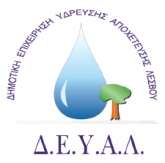 ΔΗΜΟΤΙΚΗ ΕΠΙΧΕΙΡΗΣΗ 					ΜΥΤΙΛΗΝΗΗ 22/03/2023ΥΔΡΕΥΣΗΣ ΑΠΟΧΕΤΕΥΣΗΣ				            Α.Π.3501 	ΛΕΣΒΟΥ ΤΕΧΝΙΚΗ ΥΠΗΡΕΣΙΑ Ταχ.Δ/νση	: Ελ.Βενιζέλου 13-17Ταχ.Κωδ.	: 811 00 ΜυτιλήνηΠληροφορίες	: Παναγιώτης Ματαρέλλης                           Τηλέφωνο 	: 22510 24444FAX 		: 22510 40121E-mail 		: protokolo@deyamyt.gr      	                   ΠΡΟΣ:  ΜΜΕΔΕΛΤΙΟ ΤΥΠΟΥΗ ΔΕΥΑΛ σας ενημερώνει ότι αύριο Πέμπτη 23/3/2023  λόγω εγκατάστασης υδραυλικών βαλβίδων στο δίκτυο ύδρευση, θα γίνει διακοπή υδροδότησης στην περιοχή του Συνοικισμού από 8:30 έως 14:00 η οποία  περικλείεται από  τις οδούς: Κυδωνιών, Ποταμώνος Θεάτρου και Εκατονήσων,  Για τον ακριβή εντοπισμό της οικίας σας μπορείτε να επισκέπτεσθε τον παρακάτω σύνδεσμο: https://www.google.com/maps/d/edit?hl=el&mid=1FjX9zcKXWmeHicqiOe-W4atR4aRCp6ac&ll=39.110610623176214%2C26.551845553560167&z=19Πληροφορίες θα δίνονται στο τηλέφωνο 22510 24444.Η ΔΕΥΑΛ θα καταβάλει κάθε προσπάθεια για την όσο δυνατόν μικρότερη όχληση και την ταχύτερη αποκατάσταση της ομαλής υδροδότησης.                                                           Από  τη ΔΕΥΑΛ 